LAG Soziokultur Brandenburg e.V. – Landesverband für Soziokultur, Popularmusik und FestivalsZuwendungen aus Mitteln des Landes Brandenburg zur Förderung der Soziokultur Antrag und Projektbeschreibung Projektnummer (bitte freilassen): Bitte diesen Antrag ausgefüllt, ausgedruckt und unterschrieben an LAG Soziokultur Brandenburg e.V., Kunst-und Kreativhaus Rechenzentrum, Dortustr. 46, 14467 Potsdam, oder per E-Mail mit den Anlagen an: info@impuls-brandenburg.de ANTRAGSART (bitte ankreuzen)Projektförderung  Vorhaben der OrganisationsentwicklungANTRAGSSTELLER Name, Vorname: Postleitzahl, Ort:Straße, Hausnummer:Telefon:
Website: E-Mail-Adresse:
IBAN: Projektverantwortlicher: PROJEKTDATEN Projekttitel: Projektbeschreibung und Finanzierungsplan bitte auf Extrablatt!Projektzeitraum (von/bis): FINANZIERUNG Gesamtkosten: ERKLÄRUNG Eigenmittel: Drittmittel: Antragssumme: Das Vorhaben ist noch nicht begonnen; uns ist bewusst, dass ein Beginn vor der Förderzusage des LAG Soziokultur Brandenburg e.V. nur auf eigenes Risiko erfolgen kann. Wir erklären die Richtigkeit und Vollständigkeit der hier und auf den übersandten Unterlagen gemachten Angaben. 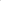 Datum, rechtsverbindliche Unterschrift 